UN FORMULARIO PARA REGISTRARSE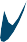 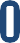 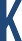 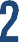 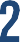 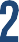 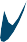 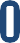 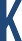 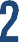 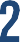 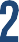 10K SÁBADO, JUNIO 11Registro además disponible en línea en bellinrun.com.Nombre  		 	primero 	apellidoDirección  	Calle 	Ciudad 	Estado 	Código PostalTeléfono (	) 	Correo electrónico  	GéneroMasculinoFemenino    Fecha de nacimiento 	/         / 	                  Primera 	vez ¿partícipando?(mes/día/año)si 	noCONTACTO DE EMERGENCIA Nombre 	 Teléfono del día de la carrera (	)	EVENTO10K Correr10K Caminar10K Silla de ruedasRITMO ANTICIPADO (minutos/milla)Sub 88-9:299:30-10:5911+VESTIMENTACAMISETA DE MANGA CORTA TECNICA DE CORTESIANo costo adicionalTARIFA DE ENTRADA hasta Mayo 1$25Mayo 2 - junio 1$30junio 2-6$3510 de junio (En persona en Parque Astor 3-8 pm)$40	 	TOTAL	 	Por favor mandar por correo este formulario de entrada y pago (cheque a nombre de Bellín Run) a: Bellín Health System, Bellín Run, P.O. Box 23400, Green Bay, WI 54305-3400